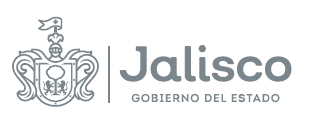 GOBIERNO DEL ESTADO DE JALISCOCOMITÉ DE ADQUISICIONES DEL ORGANISMO PÚBLICO DESCENTRALIZADO SERVICIOS DE SALUD JALISCOFALLO DE ADJUDICACIÓNLICITACIÓN PÚBLICA NACIONAL LCCC-025-2022 CON CONCURRENCIA DE COMITÉ“SERVICIO INTEGRAL Y COMPRA DE INSULINAS PARA EL TRATAMIENTO DE LA DIABETES MELLITUS TIPO 1 EN NIÑAS, NIÑOS Y ADOLESCENTES PARA EL ESTADO DE JALISCO”22 de junio de 2022Para efectos de comprensión de la presente Acta, se deberá de atender el “Glosario de Términos y Definiciones” descritos en las BASES que rigen al presente PROCESO LICITATORIO.En la ciudad de Guadalajara, Jalisco, siendo las 16:00 horas del día 22 de junio de 2022, en el auditorio del ORGANISMO, con domicilio en Dr. Baeza Alzaga No. 107 Colonia Centro C.P. 44100 Guadalajara, Jalisco, se reunieron los integrantes del Comité de Adquisiciones del Organismo Público Descentralizado Servicios de Salud Jalisco, tal y como se señala en el CALENDARIO DE ACTIVIDADES, de las BASES que rigen la presente LICITACIÓN, de conformidad con lo establecido en el artículo 69, de la Ley de Compras Gubernamentales, Enajenaciones y Contratación de Servicios del Estado de Jalisco y sus Municipios, a efecto de desarrollar el Acto de FALLO o RESOLUCIÓN relativo a la LICITACIÓN PÚBLICA NACIONAL LCCC-025-2022 CON CONCURRENCIA DE COMITÉ denominada “SERVICIO INTEGRAL Y COMPRA DE INSULINAS PARA EL TRATAMIENTO DE LA DIABETES MELLITUS TIPO 1 EN NIÑAS, NIÑOS Y ADOLESCENTES PARA EL ESTADO DE JALISCO”, en términos del artículo 55, Fracción III de la Ley de Compras Gubernamentales, Enajenaciones y Contratación de Servicios del Estado de Jalisco y sus Municipios y estando legalmente constituidos y contando con quórum legal para resolver y emitir este FALLO, de conformidad con lo establecido en el numeral 9. PRESENTACIÓN Y APERTURA DE PROPUESTAS de las BASES que rigen este PROCESO LICITATORIO;RESULTANDO:Primero.- Con fecha del 10 de junio de 2022, se llevó a cabo la publicación de la CONVOCATORIA para las Personas Físicas y Jurídicas interesadas en participar en la LICITACIÓN citada en el preámbulo del presente documento en el portal de internet https://info.jalisco.gob.mx cumpliéndose con lo establecido en el CALENDARIO DE ACTIVIDADES de las BASES que rigen al PROCESO LICITATORIO, y a lo establecido en los artículos 35 fracción X, 59 y 60 de la Ley de Compras Gubernamentales Enajenaciones y Contratación de Servicios del Estado de Jalisco y sus Municipios, artículo 62 de su REGLAMENTO, así como del artículo 15 de la Ley de Austeridad y Ahorro del Estado de Jalisco y sus Municipios.Segundo.- Con fecha del 17 de junio de 2022, de conformidad con los artículos 62, numeral 4 y 63 de la Ley de Compras Gubernamentales Enajenaciones y Contratación de Servicios del Estado de Jalisco y sus Municipios; y conforme al procedimiento establecido en el numeral 5. JUNTA DE ACLARACIONES de las BASES que rigen al PROCESO LICITATORIO, se celebró el ACTO DE JUNTA DE ACLARACIONES, desahogándose las dudas presentadas por los PARTICIPANTES, tal como se consta en el Acta que se levantó para tal propósito.Tercera.- Con fecha del 21 de junio de 2022, se celebró la Décima Sesión Ordinaria del Comité de Adquisiciones del Organismo Público Descentralizado Servicios de Salud Jalisco, para llevar a cabo el ACTO DE PRESENTACIÓN Y APERTURA DE PROPOSICIONES, de conformidad con lo dispuesto en los artículos 65 de la Ley de Compras Gubernamentales Enajenaciones y Contratación de Servicios del Estado de Jalisco y sus Municipios y 67 y 68 de su REGLAMENTO, y al procedimiento establecido en el numeral 9.2 Criterios para la Evaluación de las Propuestas y la Adjudicación de las BASES que rigen al PROCESO LICITATORIO, y para este acto comparecieron los siguientes PARTICIPANTES: INSUMOS MÉDICOS MAR DE CORTÉS, S.A. DE C.V.SOLUCIONES PREVENTIVAS FENIX, S.A. DE C.V.CONSIDERANDO:Primero. Competencia.El Comité de Adquisiciones del Organismo Público Descentralizado Servicios de Salud Jalisco, es legalmente competente para resolver la Adjudicación conforme a los artículos, 23 y 24, fracciones VI y VII de la Ley de Compras Gubernamentales, Enajenaciones y Contratación de Servicios del Estado de Jalisco y sus Municipios; así como el numeral 16	NOTIFICACIÓN DEL FALLO O RESOLUCIÓN de las BASES de la LICITACIÓN PÚBLICA NACIONAL LCCC-025-2022 CON CONCURRENCIA DE COMITÉ, sin que para el acto medie error, dolo, violencia o vicio de consentimiento y por tratarse de un acto lícito y de posible realización, en términos de los artículos 5, 12, 13, 14 y 55 de la Ley del Procedimiento Administrativo del Estado de Jalisco.Segundo. PARTICIPANTES cuyas PROPOSICIONES resultaron insolvente.Con fundamento en los artículos 66, 69, fracciones I y II, de la Ley de Compras Gubernamentales, Enajenaciones y Contratación de Servicios del Estado de Jalisco y sus Municipios y artículo 69 de su REGLAMENTO, artículo 3, fracciones VI y X de las Normas Políticas y Lineamientos de Adquisiciones, Arrendamientos y Servicios de la Entidad Paraestatal del Organismo Público Descentralizado Servicios de Salud Jalisco, cumpliendo con el numeral 9.1 Presentación y Apertura de Propuestas Técnicas y Económicas, y las especificaciones técnicas requeridas en el Anexo 1. Carta de Requerimientos Técnicos, de las BASES de la LICITACIÓN PÚBLICA NACIONAL LCCC-025-2022 CON CONCURRENCIA DE COMITÉ denominada “SERVICIO INTEGRAL Y COMPRA DE INSULINAS PARA EL TRATAMIENTO DE LA DIABETES MELLITUS TIPO 1 EN NIÑAS, NIÑOS Y ADOLESCENTES PARA EL ESTADO DE JALISCO”. La Sub-Dirección General de Programas en Salud del O.P.D. Servicios de Salud Jalisco y el Programa Cardiometabolicas del O.P.D. Servicios de Salud Jalisco, poseen la calidad de área evaluadora, quedando a su cargo la Evaluación Técnica de los requisitos solicitados en las BASES de la Licitación de conformidad con las especificaciones Técnicas requeridas, en el Anexo 1. Carta de Requerimientos Técnicos, derivado de las aclaraciones de la CONVOCANTE. A continuación, se presenta el resultado particular del Dictamen emitido por parte del ÁREA REQUIRENTE de la PROPUESTA presentada, conforme a los documentos que obran en el expediente que se ha formado de acuerdo con el presente PROCESO LICITATORIO, mismos que arrojan los siguientes resultados:EVALUACIÓN LEGAL ADMINISTRATIVA DE LA DOCUMENTACIÓN POR LOS LICITANTES: EVALUACIÓN TÉCNICA DE LA DOCUMENTACIÓN PRESENTADA POR LOS: De acuerdo con los requisitos administrativos, legales y técnicos solicitados en la Convocatoria de la Licitación y con soporte en el análisis de la documentación presentada, fundando y motivando las razones para determinar que cumple o no cumple, la evaluación a la propuesta técnica fue realizada por la Sub-Dirección General de Programas en Salud del O.P.D. Servicios de Salud Jalisco y el Programa de Cardiometabolicas del O.P.D. Servicios de Salud Jalisco, y el presentante de la unidad centralizad de compras, de donde se desprenden mediante los dictamen administrativo – legal y técnico, los cual forma parte de la documentación soporte utilizada para emitir el presente fallo y ha sido integrado al expediente de contratación; y una vez que el Área Requirente y Técnica realizó la revisión cuantitativa y cualitativa de la información presentada se dictamina el siguiente resultado:Tercero. Evaluación.De los resultados de los dictámenes administrativos y técnicos se concluye lo siguiente:En términos del artículo 69 numeral 1 fracción I de la Ley de Compras Gubernamentales, Enajenaciones y Contratación de Servicios del Estado de Jalisco y sus Municipios, se relacionan a los licitantes cuyas proposiciones se desecharon, expresando todas las razones que sustentan tal determinación, como a continuación se indica:PROPOSICIONES:Primero. El presente PROCESO LICITATORIO se declara DESIERTO toda vez que las PROPUESTAS presentadas en el ACTO DE PRESENTACIÓN Y APERTURA DE PROPUESTAS no resultaron SOLVENTES, esto de conformidad con el artículo 71, apartado 1 de la Ley de Compras Gubernamentales, Enajenaciones y Contratación de Servicios del Estado de Jalisco y sus Municipios, y el numeral 14. DECLARACIÓN DE PROCEDIMIENTO DE CONTRATACIÓN DESIERTO inciso b), de las BASES de la CONVOCATORIA.De acuerdo a lo anterior, publíquese la presente RESOLUCIÓN en el Portal de https://info.jalisco.gob.mx, protegiendo en todo momento la información pública, confidencial y/o reservada conforme a lo establecido en la Ley de la Materia.Cúmplase. Así lo resolvió el Comité de Adquisiciones del Organismo Público Descentralizado Servicios de Salud Jalisco, con la presencia de los integrantes, que firman al calce y la margen de esta RESOLUCIÓN con base en los dictámenes Técnico Legal, Financiero y Económicos efectuados por el ÁREA REQUIRENTE, el Área Técnica, la Dirección de Asuntos Jurídicos del Organismo, la Unidad Centralizada de Compras y un miembro del Comité de Adquisiciones del Organismo como testigo. Lo anterior, para los efectos legales y administrativos a que haya lugar. CONSTE.AVISO DE PRIVACIDAD CORTO PARA EL TRATAMIENTO DE DATOS PERSONALES RECABADOS POR EL OPD SERVICIOS DE SALUD JALISCO Y COMITÉ DE ADQUISICIONES DEL OPD SERVICIOS DE SALUD JALISCO, con domicilio en la Calle Dr. Baeza Alzaga número 107, en la Colonia centro de la Ciudad de Guadalajara, Jalisco, de conformidad con lo señalado en el artículo 22 de la Ley de Datos Personales en Posesión de Sujetos Obligados del Estado de Jalisco y sus Municipios, por medio del cual se le da a conocer la existencia y características principales del tratamiento al que será sometido los datos personales en posesión de estos responsables. Los datos personales que se recaban serán utilizados única y exclusivamente para conocer la identidad de la persona que comparece a los procesos de Adquisición respectivos y para contar con datos específicos de localización para la formalización de las adquisiciones que se realizan.Pudiendo consultar el Aviso de Privacidad Integral de la Secretaria de Salud y Organismo Público Descentralizado Servicios de Salud Jalisco, en la siguiente liga: http//ssj.jalisco.gob.mx/transparencia--------------------------------------------------------------- Fin del Acta.----------------------------------------------------------PUNTO 9.1 PRESENTACIÓN Y APERTURA DE PROPUESTASPUNTO 9.1 PRESENTACIÓN Y APERTURA DE PROPUESTASPARTICIPANTES    PARTICIPANTES    PARTICIPANTES    PARTICIPANTES    PARTICIPANTES    PARTICIPANTES    PUNTO 9.1 PRESENTACIÓN Y APERTURA DE PROPUESTASPUNTO 9.1 PRESENTACIÓN Y APERTURA DE PROPUESTASINSUMOS MÉDICOS MAR DE CORTÉS, S.A. DE C.V.INSUMOS MÉDICOS MAR DE CORTÉS, S.A. DE C.V.INSUMOS MÉDICOS MAR DE CORTÉS, S.A. DE C.V.SOLUCIONES PREVENTIVAS FENIX, S.A. DE C.V.SOLUCIONES PREVENTIVAS FENIX, S.A. DE C.V.SOLUCIONES PREVENTIVAS FENIX, S.A. DE C.V.INCISOREQUISITOSCUMPLECUMPLEOBSERVACIONESCUMPLECUMPLEOBSERVACIONESINCISOREQUISITOSSÍNOOBSERVACIONESSÍNOOBSERVACIONESb)Anexo 3. Propuesta Económica.Sí Cumple-Sin ObservacionesSí cumple-Sin embargo, se advierte al área requirente que el tiempo de entrega para la prestación del servicio señalada en la propuesta económica del participante SOLUCIONES PREVENTIVAS FENIX, S.A. DE C.V., se encuentra fuera de los términos señalados en el Anexo 1. Carta de Requerimientos Técnicos. b)Anexo 3.1 Carta Manifiesto de Aceptación de los Precios Unitarios Ofertados en partida 2. Dotación de InsulinasSí Cumple-Sin ObservacionesSí Cumple-Sin Observacionesc)Anexo 4. Carta de Proposición.1. Manifiesto libre bajo protesta de decir verdad de contar con la capacidad administrativa, fiscal, financiera, legal, técnica y profesional para atender el requerimiento en las condiciones solicitadas.Sí Cumple-Sin ObservacionesSí Cumple-Sin Observacionesd)Anexo 5. Acreditación o documentos que lo acredite.-	Presentar copia vigente del Registro Único de Proveedores y Contratistas (RUPC), (en caso de contar con él).1.	Presentar copia simple legible del pago emitido por la Secretaría de la Hacienda Pública del Estado de Jalisco, del impuesto estatal sobre erogaciones por remuneraciones al trabajo no mayor a 60 días naturales de antigüedad a la fecha del Acto de Presentación y Apertura de Proposiciones, (impuesto del 2% sobre nómina), y original para su cotejo.2.	Tratándose de personas jurídicas, deberá presentar, además:A.	Original o copia certificada solo para cotejo (se devolverá al término del acto) y copia simple legible de la escritura constitutiva de la sociedad, y en su caso, de las actas donde conste en su caso, la prórroga de la duración de la sociedad, último aumento o reducción de su capital social; el cambio de su objeto de la sociedad, la transformación o fusión de la sociedad; de conformidad con lo señalado en los artículos 182 y 194 de la Ley General de Sociedades Mercantiles.B.	Original o copia certificada solo para cotejo (se devolverá al término del acto) y copia simple legible del poder notarial o instrumento correspondiente del representante legal, en el que se le otorguen facultades para actos de administración; tratándose de Poderes Especiales, se deberá señalar en forma específica la facultad para participar en licitaciones o firmar contratos con el Gobierno.-	Los documentos referidos en los numerales A y B deben estar inscritos en el Registro Público de la Propiedad y del Comercio, cuando proceda, en términos del artículo 21 del Código de Comercio.C.	Original o copia certificada solo para cotejo (se devolverá al término del Acto) y copia simple y ordenada (Asambleas Extraordinarias, etc.) de la documentación con la que acredite la personería jurídica de su Representante.D.	Copia simple de Constancia de Situación Fiscal con fecha de emisión no mayor a 30 días naturales de antigüedad a la fecha del Acto de Presentación y Apertura de Proposiciones.E.	Copia simple del comprobante de domicilio de los PARTICIPANTES, no mayor a 2 meses de antigüedad a la fecha del Acto de Presentación y Apertura de Proposiciones, a nombre de la razón social del PARTICIPANTE.F.	Declaración Anual del ISR completa del ejercicio fiscal del año 2021, con sus anexos y acuse.Sí Cumple-Sin ObservacionesSí Cumple-Sin Observacionese)Anexo 6. Declaración de Integridad y NO COLUSIÓN de proveedores.Sí Cumple-Sin ObservacionesSí Cumple-Sin Observacionesf)Anexo 7. Escrito de no conflicto de interés y de no inhabilitación.Sí Cumple-Sin ObservacionesSí Cumple-Sin Observacionesg)Anexo 8. Estratificación. Obligatorio solo para PARTICIPANTES MIPYME.Sí Cumple-Sin ObservacionesSí Cumple-Sin Observacionesh)Anexo 9. Manifiesto de Opinión Positiva de Cumplimiento de Obligaciones Fiscales y Constancia impresa, conforme al código fiscal de la federación y las reglas de la resolución miscelánea fiscal para el 2022, con fecha de emisión no mayor a 30 días naturales de antigüedad a la fecha del Acto de Presentación y Apertura de Proposiciones, a nombre del PARTICIPANTE.Sí Cumple-Sin ObservacionesSí Cumple-Sin Observacionesi)Anexo 10. Manifiesto de Opinión Positiva de Cumplimiento de Obligaciones en Materia de Seguridad Social y Constancia impresa, con fecha de emisión no mayor a 30 días naturales de antigüedad a la fecha del Acto de Presentación y Apertura de Proposiciones, a nombre del PARTICIPANTE.Sí Cumple-Sin ObservacionesSí Cumple-Sin Observacionesj)Anexo 11. El PARTICIPANTE deberá presentar original o copia certificada de su Identificación Oficial Vigente, dentro del sobre que contenga la propuesta técnica y económica, para su cotejo (se devolverá al término del acto) y copia simple legible.Sí Cumple-Sin ObservacionesSí Cumple-Sin Observacionesk)Anexo 12. Formato libre a través del cual el proveedor se comprometa a entregar la garantía de cumplimiento, señalada en el numeral 23. GARANTÍAS de conformidad con lo establecido en el Anexo 24.Sí Cumple-Sin ObservacionesSí Cumple-Sin Observacionesl)Anexo 13. Declaración de Aportación Cinco al Millar para el Fondo Impulso Jalisco.Sí Cumple-Sin ObservacionesSí Cumple-Sin ObservacionesPUNTO 9.1 PRESENTACIÓN Y APERTURA DE PROPUESTASPUNTO 9.1 PRESENTACIÓN Y APERTURA DE PROPUESTASPARTICIPANTESPARTICIPANTESPARTICIPANTESPARTICIPANTESPARTICIPANTESPARTICIPANTESPUNTO 9.1 PRESENTACIÓN Y APERTURA DE PROPUESTASPUNTO 9.1 PRESENTACIÓN Y APERTURA DE PROPUESTASINSUMOS MÉDICOS MAR DE CORTÉS, S.A. DE C.V.INSUMOS MÉDICOS MAR DE CORTÉS, S.A. DE C.V.INSUMOS MÉDICOS MAR DE CORTÉS, S.A. DE C.V.SOLUCIONES PREVENTIVAS FENIX, S.A. DE C.V.SOLUCIONES PREVENTIVAS FENIX, S.A. DE C.V.SOLUCIONES PREVENTIVAS FENIX, S.A. DE C.V.INCISOREQUISITOSCUMPLECUMPLEOBSERVACIONESCUMPLECUMPLEOBSERVACIONESINCISOREQUISITOSSÍNOOBSERVACIONESSÍNOOBSERVACIONESa) Anexo 2. Propuesta Técnica. Anexo 1. Carta de Requerimientos Técnicos Sí Cumple -Sin observaciones -No cumpleEl participante SOLUCIONES PREVENTIVAS FENIX, S.A. DE C.V.  NO CUMPLE, ya que no presenta el desglose a detalle del Anexo1 (Carta de requerimientos técnicos) incumpliendo con lo requerido en el mismo en formato libre, como se solicita en los términos del Anexo 2. Propuesta Técnica.a) Anexo 2. Propuesta Técnica. Anexo 1. Carta de Requerimientos Técnicos Sí Cumple -Sin observaciones -No cumpleEl participante SOLUCIONES PREVENTIVAS FENIX, S.A. DE C.V., NO CUMPLE, con el tiempo de entrega requerido en el inciso a) fracción III. VIGENCIA DE LA CONTRATACIÓN Y CONDICIONES DEL SERVICIO del Anexo 1. Carta de Requerimientos Técnicos, de las BASES para la prestación del servicio, como la letra dice: “a) Las obligaciones derivadas del presente procedimiento de contratación serán a partir de la emisión, publicación y notificación del fallo y hasta el 31 de diciembre de 2022. Por lo que el titular del área requirente o quien este designe, mediante notificación a través de documento (oficio) o correo electrónico oficial se coordinara con el licitante adjudicado para que en un término de 5 días hábiles días una vez notificado, transporte e instale los equipos, insumos, materiales, medicamentos, pruebas, entre otros a la Unidad Médica para la correcta prestación del servicio.”   El participante manifiesta en su PROPUESTA ECONÓMICA ANEXO 3, que el tiempo de entrega será como a continuación se describe: “DENTRO DE LOS 15 NATURALES POSTERIORES A LA EMISIÓN DEL PEDIDO, NO OMITIMOS MENCIONAR QUE PARA LA PARTIDA NO. 2 DOTACIÓN DE INSULINA SE ENTREGARÁN LAS INSULINAS DE ACUERDO CON LA NECESIDAD DEL MÉDICO TRATANTE PARA LA CORRECTA PRESTACIÓN DEL SERVICIO DURANTE LA VIGENCIA DE LA CONTRATACIÓN.”a) a.1) Registro Sanitarios. - Copia del registro sanitario vigente expedido por la Comisión Federal para la Protección contra Riesgos Sanitarios (COFEPRIS), conforme a lo establecido en el artículo 376 de la Ley General de Salud, de los insumos relacionados del ANEXO 1. CARTA DE REQUERIMIENTOS TÉCNICOS. -No cumpleEl participante no cumple, no presenta Copia del registro sanitario vigente expedido por la Comisión Federal para la Protección contra Riesgos Sanitarios del Glucagón en polvo con clave 010.000.2125.00, solicitado en el inciso a) SUMINISTRO DE INSUMOS – PRIMERA ETAPA del Anexo 1. Carta de Requerimientos Técnicos.-No cumpleEl participante no cumple, no presenta Copia del registro sanitario vigente expedido por la Comisión Federal para la Protección contra Riesgos Sanitarios del Glucagón en polvo con clave 010.000.2125.00, solicitado en el inciso a) SUMINISTRO DE INSUMOS – PRIMERA ETAPA del Anexo 1. Carta de Requerimientos Técnicos.a) a.2) Folletos, Manuales, Fichas Técnicas, Catálogos, Fotografías, entre Otros de los medicamentos, Insumos, Equipos y de los bienes de Consumo Ofertados para la Prestación del Servicio.  -No cumpleEl participante no cumple, ya que no presenta la ficha técnica del vaso recolector de orina para realizar la PRUEBA DE MICROALBUMINA que se solicita Anexo. 1 Carta de Requerimientos Técnicos para la correcta prestación del servicio.Sí Cumple-Sin observacionesm)Anexo 14. Curriculum del Licitante que acredite el objeto de la licitación, donde contenga la información empresarial que da cuenta de experiencia, prestación de servicios integrales, principales clientes y demás datos.Sí Cumple-Sin observacionesSí Cumple-Sin observacionesm)- m.1) Dos (2) contratos que sea iguales o similares a la solicitadas en el objeto de este proceso de contratación, los cuales deberán estar debidamente firmados por todas las personas que interviene, legibles, contener todas las hojas que lo integran y anexo, se podrán presentar contratos concluidos, así como no concluidos y que estén en proceso de ejecución.Sí Cumple-Sin observacionesSí Cumple-Sin observacionesn)Anexo 15. Manifestación del Objeto Social y la Capacidad Técnica.Sí Cumple-Sin observacionesSí Cumple-Sin observacioneso)Anexo 16. Escrito de Cumplimiento de las Normas Oficiales Mexicanas o en su Caso de las Normas del País de Origen.Sí Cumple-Sin observacionesSí Cumple-Sin observacionesp)Anexo 17. Manifiesto de Calidad de los Servicios.Sí Cumple-Sin observacionesSí Cumple-Sin observacionesq)Anexo 18. Manifiesto de Relaciones Laborales.Sí Cumple-Sin observacionesSí Cumple-Sin observacionesr)Anexo 19. Manifiesto de Adecuación de Instalaciones.Sí Cumple-Sin observacionesSí Cumple-Sin observacioness)Anexo 20. Servicios de Mantenimientos Carta Compromiso en la que Manifieste que Realizará el Servicio de Mantenimiento Preventivo y Correctivo a los Equipos Médicos Proporcionados para la Prestación del Servicio.Sí Cumple-Sin observacionesSí Cumple-Sin observacionest)Anexo 21. Datos del Licitante.Sí Cumple-Sin observacionesSí Cumple-Sin observacionesu)Anexo 22. Aceptación y Cumplimiento de los Requisitos de la Convocatoria.Sí Cumple-Sin observacionesSí Cumple-Sin observacionesv)Anexo 23. Personal de Apoyo para la Prestación del Servicio - Para acreditar el perfil y la experiencia del personal de apoyo para la prestación del servicio integral (Enfermera(o), con experiencia mínima de 1 año en la prestación y atención al servicio integral objeto de la presente licitación), se deberá integrar copia simple del curriculum del personal, así como también de copia simple del título, certificado y/o cedula profesional, estos deberán estar legibles, sin tachaduras y sin enmendaduras.Sí Cumple-Sin observacionesSí Cumple-Sin observacionesINSUMOS MÉDICOS MAR DE CORTÉS, S.A. DE C.V.INSUMOS MÉDICOS MAR DE CORTÉS, S.A. DE C.V.INSUMOS MÉDICOS MAR DE CORTÉS, S.A. DE C.V.INSUMOS MÉDICOS MAR DE CORTÉS, S.A. DE C.V.9.1. (ASPECTOS TÉCNICOS).9.1. (ASPECTOS TÉCNICOS).9.1. (ASPECTOS TÉCNICOS).9.1. (ASPECTOS TÉCNICOS).INCISO DEL NUMERAL 9.1 DONDE EL PARTICIPANTE INCUMPLE REQUISITO SOLICITADO MOTIVO DE DESECHAMIENTOFUNDAMENTO DE DESECHAMIENTOa.1) Registro Sanitarioa.1) Registro Sanitarios. - Copia simple del registro sanitario vigente expedido por la Comisión Federal para la Protección contra Riesgos Sanitarios (COFEPRIS), conforme a lo establecido en el artículo 376 de la Ley General de Salud, de los insumos relacionados del ANEXO 1. CARTA DE REQUERIMIENTOS TÉCNICOS.De la evaluación realizada se identificó el participante INSUMOS MÉDICOS MAR DE CORTÉS, S.A. DE C.V., no presenta en su propuesta Copia del registro sanitario vigente expedido por la Comisión Federal para la Protección contra Riesgos Sanitarios del medicamento Glucagón en polvo con clave 010.000.2125.00, solicitado en el inciso a) SUMINISTRO DE INSUMOS – PRIMERA ETAPA del Anexo 1. Carta de Requerimientos Técnicos. por lo que se acredita el incumplimiento de la proposición del licitante, con los términos señalados en las bases de la LICITACIÓN PÚBLICA NACIONAL LCCC-025-2022 CON CONCURRENCIA DE COMITÉ “SERVICIO INTEGRAL Y COMPRA DE INSULINAS PARA EL TRATAMIENTO DE LA DIABETES MELLITUS TIPO 1 EN NIÑAS, NIÑOS Y ADOLESCENTES PARA EL ESTADO DE JALISCO”.Por tales motivos ante expuesto, se DESECHA la totalidad de la propuesta del participante INSUMOS MÉDICOS MAR DE CORTÉS, S.A. DE C.V., por lo tanto, la proposicion del PARTICIPANTE no es susceptible de evaluación económica, esto con fundamento en el artículo 69 numeral 2 de la LEY, así como también a lo establecido en el inciso b) del numeral 12. DESECHAMIENTO DE PROPUESTAS DE LOS PARTICIPANTES de las BASES, del presente PROCESO LICITATORIO.a.2) Folletos, Manuales…a.2) Folletos, Manuales, Fichas Técnicas, Catálogos, Fotografías, entre Otros de los medicamentos, Insumos, Equipos y de los bienes de Consumo Ofertados para la Prestación del Servicio.  El participante no cumple, ya que no presenta en su proposicion, ficha técnica del vaso recolector de orina para realizar la PRUEBA DE MICROALBUMINA del Anexo. 1 Carta de Requerimientos Técnicos para la correcta prestación del servicio.Por tales motivos ante expuesto, se DESECHA la totalidad de la propuesta del participante INSUMOS MÉDICOS MAR DE CORTÉS, S.A. DE C.V., por lo tanto, la proposicion del PARTICIPANTE no es susceptible de evaluación económica, esto con fundamento en el artículo 69 numeral 2 de la LEY, así como también a lo establecido en el inciso b) del numeral 12. DESECHAMIENTO DE PROPUESTAS DE LOS PARTICIPANTES de las BASES, del presente PROCESO LICITATORIO.SOLUCIONES PREVENTIVAS FENIX, S.A. DE C.V.SOLUCIONES PREVENTIVAS FENIX, S.A. DE C.V.SOLUCIONES PREVENTIVAS FENIX, S.A. DE C.V.SOLUCIONES PREVENTIVAS FENIX, S.A. DE C.V.9.1. (ASPECTOS TÉCNICOS).9.1. (ASPECTOS TÉCNICOS).9.1. (ASPECTOS TÉCNICOS).9.1. (ASPECTOS TÉCNICOS).INCISO DEL NUMERAL 9.1 DONDE EL PARTICIPANTE INCUMPLE REQUISITO SOLICITADO MOTIVO DE DESECHAMIENTOFUNDAMENTO DE DESECHAMIENTOANEXO 2. PROPUESTA TÉCNICA.ANEXO 2. PROPUESTA TÉCNICA. NOTA: Se deberá realizar el desglose a detalle del Anexo1 (Carta de requerimientos técnicos) cumpliendo con lo requerido en el mismo en formato libre.El participante no cumple, ya que no presenta el desglose a detalle del Anexo1 (Carta de requerimientos técnicos) cumpliendo con lo requerido en el mismo en formato libre, como se solicita en los términos del Anexo 2. Propuesta Técnica.Por tales motivos ante expuesto, se DESECHA la totalidad de la propuesta del participante SOLUCIONES PREVENTIVAS FENIX, S.A. de C.V., por lo tanto, la proposicion del PARTICIPANTE no es susceptible de evaluación económica, esto con fundamento en el artículo 69 numeral 2 de la LEY, así como también a lo establecido en los incisos b) y j) del numeral 12. DESECHAMIENTO DE PROPUESTAS DE LOS PARTICIPANTES de las BASES, del presente PROCESO LICITATORIO.ANEXO 1. CARTA DE REQUERIMIENTOSANEXO 1. CARTA DE REQUERIMIENTOS TÉCNICOS[…]III.	VIGENCIA DE LA CONTRATACIÓN Y CONDICIONES DEL SERVICIO a) Las obligaciones derivadas del presente procedimiento de contratación serán a partir de la emisión, publicación y notificación del fallo y hasta el 31 de diciembre de 2022.Por lo que el titular del área requirente o quien este designe, mediante notificación a través de documento (oficio) o correo electrónico oficial se coordinara con el licitante adjudicado para que en un término de 5 días hábiles días una vez notificado, transporte e instale los equipos, insumos, materiales, medicamentos, pruebas, entre otros a la Unidad Médica para la correcta prestación del servicio.   […] El participante SOLUCIONES PREVENTIVAS FENIX, S.A. DE C.V., NO CUMPLE con el tiempo de entrega, requerido en el inciso a) fracción III. VIGENCIA DE LA CONTRATACIÓN Y CONDICIONES DEL SERVICIO del Anexo 1. Carta de Requerimientos Técnicos, de las BASES para la prestación del servicio.El participante manifiesta en su PROPUESTA ECONÓMICA ANEXO 3, que el tiempo de entrega será como a continuación se describe: “DENTRO DE LOS 15 NATURALES POSTERIORES A LA EMISIÓN DEL PEDIDO, NO OMITIMOS MENCIONAR QUE PARA LA PARTIDA NO. 2 DOTACIÓN DE INSULINA SE ENTREGARÁN LAS INSULINAS DE ACUERDO CON LA NECESIDAD DEL MÉDICO TRATANTE PARA LA CORRECTA PRESTACIÓN DEL SERVICIO DURANTE LA VIGENCIA DE LA CONTRATACIÓN.”Por tales motivos ante expuesto, se DESECHA la totalidad de la propuesta del participante SOLUCIONES PREVENTIVAS FENIX, S.A. de C.V., por lo tanto, la proposicion del PARTICIPANTE no es susceptible de evaluación económica, esto con fundamento en el artículo 69 numeral 2 de la LEY, así como también a lo establecido en los incisos b) y j) del numeral 12. DESECHAMIENTO DE PROPUESTAS DE LOS PARTICIPANTES de las BASES, del presente PROCESO LICITATORIO.a.1) Registro Sanitarios.a.1) Registro Sanitarios. - Copia del registro sanitario vigente expedido por la Comisión Federal para la Protección contra Riesgos Sanitarios (COFEPRIS), conforme a lo establecido en el artículo 376 de la Ley General de Salud, de los insumos relacionados del ANEXO 1. CARTA DE REQUERIMIENTOS TÉCNICOS.De la evaluación realizada se identificó el participante SOLUCIONES PREVENTIVAS FENIX, S.A. DE C.V., NO CUMPLE, no presenta en su propuesta Copia del registro sanitario vigente expedido por la Comisión Federal para la Protección contra Riesgos Sanitarios del medicamento Glucagón en polvo con clave 010.000.2125.00, solicitado en el inciso a) SUMINISTRO DE INSUMOS – PRIMERA ETAPA del Anexo 1. Carta de Requerimientos Técnicos. por lo que se acredita el incumplimiento de la proposición del licitante, con los términos señalados en las bases de la LICITACIÓN PÚBLICA NACIONAL LCCC-025-2022 CON CONCURRENCIA DE COMITÉ “SERVICIO INTEGRAL Y COMPRA DE INSULINAS PARA EL TRATAMIENTO DE LA DIABETES MELLITUS TIPO 1 EN NIÑAS, NIÑOS Y ADOLESCENTES PARA EL ESTADO DE JALISCO”.Por tales motivos ante expuesto, se DESECHA la totalidad de la propuesta del participante SOLUCIONES PREVENTIVAS FENIX, S.A. de C.V., por lo tanto, la proposicion del PARTICIPANTE no es susceptible de evaluación económica, esto con fundamento en el artículo 69 numeral 2 de la LEY, así como también a lo establecido en los incisos b) y j) del numeral 12. DESECHAMIENTO DE PROPUESTAS DE LOS PARTICIPANTES de las BASES, del presente PROCESO LICITATORIO.NOMBREPROCENDENCIACARGOFIRMA ANTEFIRMA Lic. Maribel Becerra BañuelosRepresentante del O.P.D. Servicios de Salud JaliscoPresidente SuplenteLic. Abraham Yasir Maciel MontoyaRepresentante del O.P.D. Servicios de Salud JaliscoSecretario TécnicoLic. Alberto Ponce García Representante Suplente de la Secretaría de la Hacienda PublicaVocalLic. Alma Ivette Espinoza CasillasRepresentante Suplente de la Secretaria de AdministraciónVocalLic. José Salvador Chávez FerruscaRepresentante Suplente de la Secretaría de Desarrollo Económico VocalLic. Mariana Yarely Montejano González Representante Suplente de la Consejería Jurídica VocalC. Armando Mora FonsecaRepresentante Suplente de la Cámara Nacional de Comercio, Servicios y Turismo de Guadalajara VocalIng. Omar Palafox SáenzRepresentante Suplente del Consejo de Desarrollo Agropecuario y Agroindustrial de Jalisco, A.C., como representante acreditado por el Consejo Nacional AgropecuarioVocalLic. Silvia Jacqueline Martin del Campo PartidaRepresentante Suplente del Consejo Mexicano de Comercio Exterior de OccidenteVocalC. Estefanía Montserrat Alcántara GarcíaRepresentante Suplente del Órgano Interno de Control en el O.P.D. Servicios de Salud JaliscoInvitado PermanenteLic. Laura Gómez MárquezRepresentante Suplente de la Dirección Jurídica del O.P.D. Servicios de Salud JaliscoInvitado PermanenteLic. José Noe Alcaraz OrtizRepresentante Suplente de la Dirección de Finanzas del O.P.D. Servicios de Salud JaliscoVocal Permanente